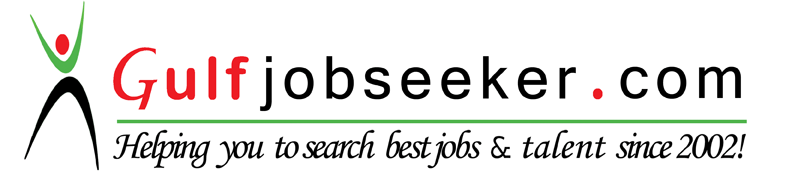 Whats app  Mobile:+971504753686 Gulfjobseeker.com CV No:1567332E-mail: gulfjobseeker@gmail.comCAREER OBJECTIVETo be an outstanding professional utilizing my scientific knowledge and learned experiences for years by implementing the highest standard of nursing practice.WORK EXPERIENCESFIELDMEN JANITORIAL SERVICES CORPORATED (FJSC)November/07/2014- February/07/2016 Registered NurseProvide health education to provide optimum level of functioning.Conducts physical assessment and pre-employment record.Provide first aid treatment to the needs of patients.Perform parenteral administration and vaccination.Refer to Doctor on Duty the unusual signs and symptoms and give appropriate interventions. Refer patient to the nearest hospital or hospital of choice in times of emergency situation.RIZAL PROVINCIAL HOSPITAL SYSTEM (RPHS)Angono, Rizal 1930 PH # 620-2400 loc. 5203 & 5205Sept/27/2013-December/31/2014 Nurse 1 (Staff Nurse)July/01/2014- September/30/2014 Nurse 1 (Staff Nurse)OB-Gyne/ Pediatrics/ Delivery Room/ Neonatal ICUReceives and endorses patient’s charts, equipment, medicines and supplies Obtains nursing history and performs physical assessmentDetects abnormalities from the assessment and results of diagnostic exam and report to the Resident on DutyRefers patient’s other needs and problems when necessaryAdministers prescribed medications and treatmentProvides health teaching to patientsCarries out/ transcribes doctors orderNotifies immediate supervisors of unusual untoward, difficult situationIdentifies and attends to emergency needs of patients and refer problems to nurse supervisorLABO DISTRICT HOSPITAL (LDH)March/20/2012 – September/20//2013 -Staff NurseOB-Gyne/ Pediatrics/ Delivery Room/ Neonatal ICU/ Emergency Room/ MSRender health educationAssess patient and evaluate health to promote optimum level of functioningPerform intravenous insertion aseptically and  manage IV linesAdminister medication  in different routes of administrationManage patients in antepartum  and postpartum periodProvide immediate care during emergency situationACCREDITATION AND LICENSESBASIC LIFE SUPPORT AND CARDIOPULMONARY RESUSCITATIONJuly 09, 2015LICENSED INTRAVENOUS THERAPY NURSE (Refresher/ Renewal)Association of Nursing Service Administrators of the Philippines (ANSAP)Unciano Medical CenterNovember 3-5, 2014PEDIATRIC EMERGENCIES: APPROACH TO PEDIATRIC ASSESSMENT	September 05, 2014PROFESSIONAL MEMBERSHIPDUBAI HEALTH AUTHORITY					Ateneo Professional Schools PHILIPPINES			Valid until: 12/21/2016QATAR COUNCIL FOR HEALTHCARE PRACTITIONER		Ateneo Professional Schools PHILIPPINES			Valid until: 08/18/2018PHILIPPINE REGISTERED NURSE				Professional Regulation Commission				Valid until: 11/27/2018KEY SKILLS AND ACHIEVEMENTS Experienced with excellent patient care and leadership skills.Keen observation, communication, and intervention skills.Adapt easily to change of environment and work schedule.Affiliate at Redcross Antipolo City Branch from August 2011 to February 2012.Intravenous Therapy NursePERSONAL INFORMATIONDate of birth: 		November 27, 1989			Age: 26		Sex: FemaleHeight:			5’4					Weight: 110 lbs.Citizenship: 		FilipinoCivil status: 		Single					Language/ Dialect spoken: Filipino and English